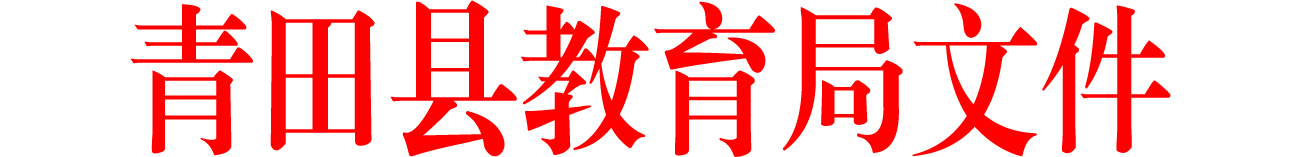 青教〔2022〕51号青田县教育局关于青田县北山镇学校等3所学校附属初中部暂停办学和1所幼儿园停止办学的通知各中小学、幼儿园、局属事业单位、成技校,青田开大：为进一步优化我县教育资源配置，青田县北山镇学校附属初中部因没有学生暂停办学；青田县万阜乡学校附属初中部因没有学生暂停办学；青田县船寮镇小学教育集团芝溪校区附属初中部因没有学生暂停办学；青田县瓯南街道魁市幼儿园因举办者申请停止办学。                            青田县教育局                                                  2022年8月15日（此件公开发布）  青田县教育局办公室                     2022年8月15日印发